分 析 依 頼 書ご依頼いただいた業務の遂行につきましては、個別契約の定めを除き「株式会社アサカ理研約款」が適用されます。＊毒物・劇物・危険物・放射性物質などを含む場合は、備考欄に記載下さい。受付番号（分析依頼No.）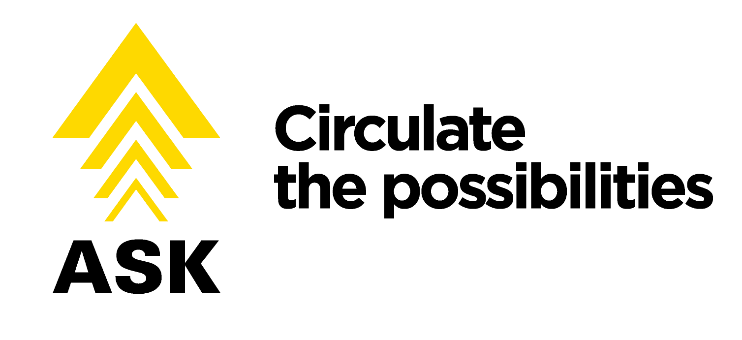 株式会社　アサカ理研〒963-0725　福島県郡山市田村町金屋字マセ口47番地TEL. 024(944)4744　FAX. 024(944)4749ご依頼年月日ご依頼年月日　　　　年　　　月　　　日希望納期　　　　年　　月　　日　　　　年　　月　　日別紙：有・無ご依頼者(ご担当者)貴社名部署名お名刺の添付でも構いません。お名刺の添付でも構いません。お名刺の添付でも構いません。お名刺の添付でも構いません。お名刺の添付でも構いません。ご依頼者(ご担当者)所在地〒〒〒〒〒ご依頼者(ご担当者)ふりがな氏名E-mailご依頼者(ご担当者)TELFAX請求書宛名☐ 上記と同じ☐ 上記と同じ☐ 上記と同じ☐ 上記と同じ☐ 上記と同じ請求書送付先〒〒〒〒〒試験名称試料数試料形態□固体		□液体試料名分析項目備考（分析方法・取扱注意事項等）